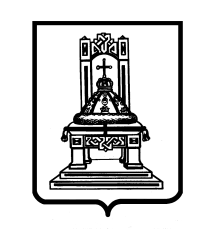 КОНТРОЛЬНО-СЧЕТНАЯ ПАЛАТАТВЕРСКОЙ ОБЛАСТИ170100 г. Тверь, ул. Советская, д.33, тел. (факс) 344-292  П Р И К А З01 июля 2014 г.                                                                                                                           № 28О плане деятельности Контрольно-счётной палаты Тверской области на II полугодие 2014 годаВ соответствии со статьей 10 закона Тверской области от 29.09.2011         №51-ЗО «О Контрольно-счетной палате Тверской области» и статьей 14 Регламента контрольно-счётной палаты Законодательного Собрания Тверской области, на основании Плана деятельности Контрольно-счётной палаты Тверской области на 2014 год, утвержденного приказом Контрольно-счетной палаты Тверской области 20.12.2013 № 53:1. Утвердить план деятельности Контрольно-счётной палаты Тверской области на II полугодие 2014 года согласно приложению к настоящему приказу.2. Главному специалисту отдела организационно-информационного обеспечения Милениной Е.В. в срок до 18.07.2014 ознакомить всех сотрудников Контрольно-счетной палаты Тверской области с настоящим приказом.3. Контроль за исполнением настоящего приказа оставляю за собой.Председатель		                           	           Т.В. ИпатоваПриложение к приказу Контрольно-счетнойпалаты Тверской области 
от 01.07.2014  №28ПЛАН ДЕЯТЕЛЬНОСТИКонтрольно-счетной палаты Тверской областина II полугодие 2014 года№п/пНаименование мероприятияОтветственные за проведение мероприятияПериодпроведения мероприятия1234I. Экспертно-аналитическая деятельностьI. Экспертно-аналитическая деятельностьI. Экспертно-аналитическая деятельностьI. Экспертно-аналитическая деятельность1.Подготовка и представление заключений и письменных ответов в соответствии с поручениями Законодательного Собрания Тверской области, Правительства Тверской области.Аудиторы по соответствующимнаправлениямпостояннов течение полугодия 2.Проведение экспертизы и представление заключений по проектам законов Тверской области о внесении изменений в законы  Тверской области «Об областном бюджете Тверской области на 2014 год и на плановый период 2015 и 2016 годов» и «О бюджете Территориального фонда обязательного медицинского страхования Тверской области на 2014 год и на плановый период 2015 и 2016 годов», проектам законов Тверской области.Заместитель председателяАудиторы по соответствующимнаправлениямЭкспертно-правовой отделпостояннов течение полугодия  3.Финансово–экономическая экспертиза проектов законов Тверской области и нормативных правовых актов органов государственной власти Тверской области в части, касающейся расходных обязательств, доходов и источников финансирования дефицита областного бюджета Тверской области, а также государственных программ Тверской области.Заместитель председателяАудиторы по соответствующимнаправлениямЭкспертно-правовой отделпостояннов течение полугодия 4.Проведение оперативного контроля за исполнением областного бюджета Тверской области на 2014 год и на плановый период 2015 и 2016 годов и бюджета территориального фонда обязательного медицинского страхования Тверской области на 2014 год и на плановый период 2015 и 2016 годов в соответствии со статьей 13 закона Тверской области «О Контрольно-счётной палате Тверской области» и подготовка аналитических записок и представление Законодательному Собранию Тверской области, Правительству Тверской области заключений по результатам исполнения областного бюджета Тверской области и бюджета Территориального фонда обязательного медицинского страхования Тверской области за первое полугодие и 9 месяцев 2014 годаЗаместитель председателяАудиторы по соответствующимнаправлениям Экспертно-правовой отделпостояннов течение полугодия 5.Экспертиза и представление заключения на проект закона Тверской области «Об областном бюджете Тверской области на 2015 год и на плановый период 2016 и 2017 годов».Председатель Заместитель председателяАудиторы по соответствующимнаправлениямЭкспертно-правовой отделв течение 4 квартала6.Экспертиза и представление заключения на проект закона Тверской области «О бюджете Территориального фонда обязательного медицинского страхования Тверской области на 2015 год и на плановый период 2016 и 2017 годов».Председатель АудиторТуркин С.В.в течение 4 кварталаII. Контрольная деятельностьII. Контрольная деятельностьII. Контрольная деятельностьII. Контрольная деятельность1.Проверка по вопросу использования средств областного бюджета Тверской области, выделенных в 2011-2013 годах на реализацию мероприятий по обеспечению подготовки спортсменов кандидатов Тверской области, входящих в состав сборной команды России для участия в летних Олимпийских и Паралимпийских играх 2012 года в Лондоне, во Всемирной летней Универсиаде 2013 года в г. Казани и зимних Олимпийских играх 2014 года в г. Сочи.Представление отчета на утверждение КоллегииАудиторТуркин С.В.по 04.07.201404.08.20142.Проверка по вопросу использования средств областного бюджета Тверской области, предоставленных на организацию транспортного обслуживания населения пригородным железнодорожным транспортом на территории Тверской области.Представление отчета на утверждение КоллегииАудиторТузова Е.В.по 21.07.201401.09.20143.Проверка в ОГУП «Фармация» по вопросу эффективности использования государственного имущества, переданного в хозяйственное ведение, и правильности определения финансового результата финансово-хозяйственной деятельности за 2013 год.Представление отчета на утверждение КоллегииАудиторЯковлева Н.И.по 16.06.201430.07.20144.Внешняя проверка годовых отчетов об исполнении бюджетов муниципальных образований за 2013 год в соответствии со статьей 136 Бюджетного Кодекса Российской Федерации.Представление отчета на утверждение КоллегииАудиторУстинов А.А.по 21.11.201412.12.20145.Проверка использования средств областного бюджета Тверской области на полное государственное обеспечение и дополнительные гарантии по социальной поддержке детей-сирот и детей, оставшихся без попечения родителей, при получении ими среднего профессионального образования по очной форме обучения.Представление отчета на утверждение КоллегииАудиторКазалинская Н.А.по 20.07.201412.11.20146.Проверка использования средств областного бюджета Тверской области, направленных в бюджеты муниципальных образований на реализацию мероприятий по содействию в обеспечении жильем молодых семей в рамках государственной программы Тверской области «Молодежь Верхневольжья» на 2013-2018 годы».Представление отчета на утверждение КоллегииАудиторКазалинская Н.А.по  20.07.201412.11.20147.Проверка по вопросу использования средств областного бюджета Тверской области, выделенных в 2013 году на обеспечение эффективного функционирования медицинских организаций Тверской области в части проведения капитального ремонта в медицинских организациях ГКУ Тверской области «Тверьоблстройзаказчик».Представление отчета на утверждение КоллегииАудиторТуркин С.В.с 01.07.2014   по 15.08.201415.09.20148.Проверка по вопросу использования средств, выделенных в 2013 году ГБУЗ Тверской области «Тверской областной клинический онкологический диспансер» на оказание специализированной медицинской помощи в рамках реализации Территориальной программы обязательного медицинского страхования». Представление отчета на утверждение Коллегии  АудиторТуркин С.В.с 08.09.2014   по 05.11.201415.12.20149.Проверка по вопросу использования средств областного бюджета Тверской области, предоставленных на проведение работ по обустройству бесхозяйных сибиреязвенных скотомогильников. Представление отчета на утверждение КоллегииАудиторТузова Е.В.с 04.08.2014   по 05.09.201410.10.201410.Проверка формирования и исполнения (аудит эффективности) государственной программы Тверской области «Жилищно-коммунальное хозяйство и энергетика Тверской области» на 2013 - 2018 годы».Представление отчета на утверждение КоллегииАудиторУстинов А.А.с 04.08.2014  по 28.11.201415.12.201411.Проверка исполнения Прогнозного плана (программы) приватизации государственного имущества Тверской области на 2011 – 2013 годы и полноты поступления средств от его реализации.Представление отчета на утверждение КоллегииАудиторЯковлева Н.И.с  11.08.2014  по 22.09.201420.10.201412.Проверка эффективного использования средств областного бюджета Тверской области, направленных в уставные капиталы открытых акционерных обществ в 2012-2013 годах.Представление отчета на утверждение КоллегииАудиторЯковлева Н.И.с 10.11.2014  по 11.12.201422.12.2014III. Деятельность, направленная на противодействие коррупцииIII. Деятельность, направленная на противодействие коррупцииIII. Деятельность, направленная на противодействие коррупцииIII. Деятельность, направленная на противодействие коррупции1.Осуществление антикоррупционной экспертизы в рамках финансово-экономической экспертизы проектов законов Тверской области и нормативных правовых актов органов государственной власти Тверской области, а также государственных программ Тверской области (по мере поступления проектов нормативных правовых актов).Аудиторы посоответствующимнаправлениям;Руководитель экспертно-правового отделаФедоров Ю.Ав течение полугодия2.Анализ реализации программ, мер и мероприятий, принятых      в      целях     реализации     Национальной стратегии противодействия   коррупции при проведении контрольных мероприятий.Аудиторы посоответствующимнаправлениям;Руководитель экспертно-правового отделаФедоров Ю.Ав течение полугодия3.Подготовка материалов для рассмотрения на заседаниях Консультативного совета по противодействию коррупции.Руководитель экспертно-правового отделаФедоров Ю.А.в течение полугодия4.Подготовка материалов для участия в работе Межведомственной комиссии Тверской области по борьбе с коррупцией.Руководитель экспертно-правового отделаФедоров Ю.А.в течение полугодия5.Анализ и систематизация коррупциогенных факторов, выявленных в истекшем году при проведении контрольных и экспертно-аналитических мероприятий.Руководитель экспертно-правового отделаФедоров Ю.А.в течение полугодияIV. Кадровое обеспечение деятельностиIV. Кадровое обеспечение деятельностиIV. Кадровое обеспечение деятельностиIV. Кадровое обеспечение деятельности1.Осуществление кадровой работы в соответствии с положениями Федерального закона от 27.07.2004 №79-ФЗ «О государственной гражданской службе Российской Федерации», закона Тверской области от 21.06.2005 №89-ЗО «О государственной гражданской службе Тверской области».Экспертно-правовой отдел;Специалист финансово-хозяйственного отделаБорисова А.А.в течение полугодия V. Экспертно-правовое обеспечение деятельностиV. Экспертно-правовое обеспечение деятельностиV. Экспертно-правовое обеспечение деятельностиV. Экспертно-правовое обеспечение деятельности1.Актуализация Классификатора нарушений, недостатков и их последствий, выявляемых контрольно-счетной палатой Законодательного Собрания  Тверской области.Руководитель экспертно-правового отделаФедоров Ю.А.в течение полугодияVI. Информационное и программное  обеспечение деятельностиVI. Информационное и программное  обеспечение деятельностиVI. Информационное и программное  обеспечение деятельностиVI. Информационное и программное  обеспечение деятельностиИнформационные технологииИнформационные технологииИнформационные технологииИнформационные технологии1.Доработка и развитие комплекса программных средств сопровождения основной деятельности Контрольно-счетной палаты Тверской области.Руководитель отдела организационно-информационного обеспеченияПичугин В.И.в течение полугодия2.Развитие системы электронного документооборота Контрольно-счетной палаты Тверской области.Руководитель отдела организационно-информационного обеспеченияПичугин В.И.в течение полугодия3.Доработка и развитие Интернет-сайта Контрольно-счетной палаты Тверской области.Руководитель отдела организационно-информационного обеспеченияПичугин В.И.в течение полугодия4.Обеспечение работы информационно-технологической инфраструктуры палаты, организация закупки и текущего ремонта компьютерной техники и оборудования.Руководитель отдела организационно-информационного обеспеченияПичугин В.И.в течение полугодияИнформационное освещение деятельностиИнформационное освещение деятельностиИнформационное освещение деятельностиИнформационное освещение деятельности1.Создание информационных сообщений о деятельности Контрольно-счетной палаты Тверской области с последующим размещением на Интернет-сайте http://www.kspto.ru в разделе «Новости» и на сайте Ассоциации контрольно-счетных органов РФ в разделе «Новости из региональных контрольно-счетных органов».Главный инспектор отдела организационно-информационного обеспечения Сергушина О.Н.в течение полугодия2.Подготовка и распространение в средствах массовой информации пресс-релизов о деятельности Контрольно-счетной палаты Тверской области.Главный инспектор отдела организационно-информационного обеспечения Сергушина О.Н.в течение полугодия3.Организация интервью руководства Контрольно-счетной палаты Тверской области по запросу СМИ.Главный инспектор отдела организационно-информационного обеспечения Сергушина О.Н.в течение полугодия4.Актуализация информации на Интернет-сайте Контрольно-счетной палаты Тверской области. Главный инспектор отдела организационно-информационного обеспечения Сергушина О.Н.в течение полугодия5.Подготовка информационного бюллетеня Контрольно-счетной палаты Тверской области.Главный инспектор отдела организационно-информационного обеспечения Сергушина О.Н.сентябрьОрганизационная деятельностьОрганизационная деятельностьОрганизационная деятельностьОрганизационная деятельность1.Организация делопроизводства и ведения архива документов Контрольно-счетной палаты Тверской области.Главный специалист отдела организационно-информационного обеспечения Миленина Е.В.в течение полугодия2.Контроль за исполнением в установленные сроки приказов и поручений руководства Контрольно-счетной палаты Тверской области, принятие оперативных мер, направленных на своевременное и качественное их исполнение.Главный специалист отдела организационно-информационного обеспечения Миленина Е.В.в течение полугодия3.Организация работы приемной председателя Контрольно-счетной палаты Тверской области.Главный специалист отдела организационно-информационного обеспечения Миленина Е.В.в течение полугодияVII Проведение мероприятий по организации внешнего финансового контроляVII Проведение мероприятий по организации внешнего финансового контроляVII Проведение мероприятий по организации внешнего финансового контроляVII Проведение мероприятий по организации внешнего финансового контроля1.Проведение общего собрания членов Ассоциации органов внешнего финансового контроля Тверской области (далее – Ассоциация)Заместитель председателяВоробьев С.И.сентябрь2.Участие членов Ассоциации в заседаниях Коллегии Контрольно-счетной палаты Тверской области при утверждении отчетов о проведенных совместных контрольных и экспертно-аналитических мероприятияхАудиторы посоответствующимнаправлениям; члены Ассоциациив течение полугодия3.Оказание правовой, консультационно-методической, информационной помощи членам Ассоциации.Аудиторы посоответствующимнаправлениям;руководителиотделовв течение полугодия4.Организационная работа по приему новых членов в Ассоциацию.Руководитель экспертно-правового отделаФедоров Ю.А.;Руководитель контрольно-аналитического отделаНикифоров А.М.в течение полугодия5.Регистрация изменений учредительных документов Ассоциации, связанных с организационными изменениями.Руководитель экспертно-правового отделаФедоров Ю.А.в течение полугодия6.Участие членов Ассоциации в контрольных мероприятиях и обследованиях, проводимых Контрольно-счетной палатой Тверской области в муниципальных образованиях.Аудиторы посоответствующимнаправлениям; члены Ассоциациив течение полугодия7.Участие членов Ассоциации в совместных контрольных и экспертно-аналитических мероприятиях.Аудиторы посоответствующимнаправлениям; члены Ассоциациив течение полугодия8.Освещение деятельности Ассоциации и ее членов в средствах массовой информации и на Интернет-сайте Контрольно-счетной палаты Тверской области в разделе «Ассоциация».Главный инспектор отдела организационно-информационного обеспечения Сергушина О.Н.в течение полугодия9. Информационно-техническое сопровождение деятельности Ассоциации.Руководитель отдела организационно-информационного обеспеченияПичугин В.И.в течение полугодия10.Информирование членов Ассоциации об организованных курсах повышения квалификации для сотрудников контрольно-счетных органов муниципальных образований.Руководитель контрольно-аналитического отделаНикифоров А.М.в течение полугодия11.Обеспечение взаимодействия с Советом контрольно-счетных органов при счетной палате РФ, Союзом муниципальных контрольно-счетных органов РФ, контрольно-счетными органами других регионовРуководитель контрольно-аналитического отделаНикифоров А.М.;члены Ассоциациив течение полугодия